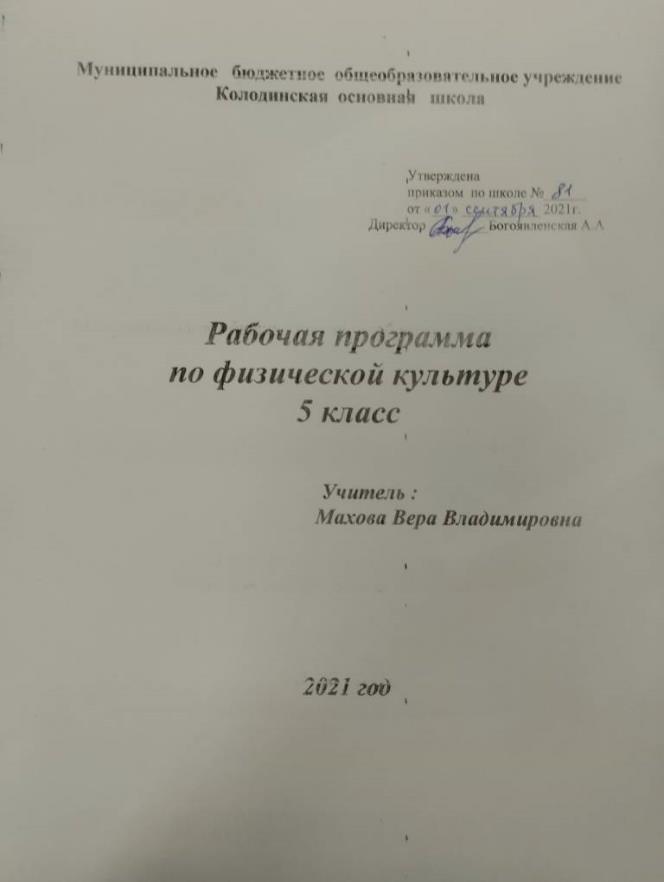 Муниципальное   бюджетное  общеобразовательное учреждениеКолодинская  основная   школа                                                                                                    Утверждена                                                                                                   приказом  по школе №______                                                                                                   от «___» ___________ 2021г.                                                                                        Директор  ________Богоявленская А.АРабочая программапо физической культуре 5 класс                                                  Учитель :                                                 Махова Вера Владимировна2021 годПОЯСНИТЕЛЬНАЯ ЗАПИСКАк рабочей программе по физической культуре для учащихся 5 классов.      Рабочая программа разработана на основе авторской программы «Комплексная программа физического воспитания учащихся 1- 11 классов» (В. И. Лях, А. А. Зданевич  М.:Просвещение, 2010г.).В соответствии с ФБУПП учебный предмет «Физическая культура» вводится как обязательный  предмет в основной  школе и на его преподавание отводится 68 часов в год (2 часа в неделю).   Цели и задачи      Общей целью образования в области физической культуры является формирование у учащихся устойчивых мотивов и потребностей в бережном отношении к своему здоровью, целостном развитии физических и психических качеств, творческом использовании средств физической культуры в организации здорового образа жизни.        В соответствии с этим, программа физического воспитания учащихся 8 классов своим предметным содержанием ориентируется на достижение следующих практических задач: - на содействие гармоническому развитию личности, укрепление здоровья учащихся, закрепление навыков правильной осанки, профилактику плоскостопия, выработку устойчивости к неблагоприятным условиям внешне среды, воспитание ценностных ориентаций на здоровый образ жизни;- обучение основам базовых видов двигательных действий;- дальнейшее развитие координационных и кондиционных способностей;- формирование знаний о личной гигиене, режиме дня, влияние физических упражнений на состояние здоровья, работоспособности и развитие двигательных способностей на основе знаний о системе организма;- углублённое представление об основных видах спорта;- приобщение к самостоятельным занятиям физическими упражнениями и занятием любимым видом спорта в свободное время;- формирование адекватной оценки собственных физических возможностей;- содействие развитию психических процессов и обучению психическойсаморегуляции.Планируемые результаты освоения программыЛичностные, метапредметные и предметные результаты освоения учебного предмета      Результаты освоения содержания предмета «Физическая культура» определяют те итоговые результаты, которые должны демонстрировать школьники по завершении обучения в основной школе.     Требования к результатам изучения учебного предмета выполняют двоякую функцию. Они, с одной стороны, предназначены для оценки успешности овладения программным содержанием, а с другой стороны, устанавливают минимальное содержание образования, которое в обязательном порядке должно быть освоено каждым ребенком, оканчивающим основную школу.     Результаты освоения программного материала по предмету «Физическая культура» в основной школе оцениваются по трем базовым уровням, исходя из принципа «общее — частное — конкретное», и представлены соответственно метапредметными, предметными и личностными результатами.Личностные результаты освоения предмета физической культуры    Личностные результаты отражаются в индивидуальных качественных свойствах учащихся, которые приобретаются в процессе освоения учебного предмета «Физическая культура». Эти качественные свойства проявляются, прежде всего, в положительном отношении учащихся к занятиям двигательной (физкультурной) деятельностью, накоплении необходимых знаний, а также в умении использовать ценности физической культуры для удовлетворения индивидуальных интересов и потребностей, достижения личностно значимых результатов в физическом совершенстве.     Личностные результаты могут проявляться в разных областях культуры.В области познавательной культуры:- владение знаниями об индивидуальных особенностях физического развития и физической подготовленности, о соответствии их возрастным и половым нормативам;- владение знаниями об особенностях индивидуального здоровья и о функциональных возможностях организма, способах профилактики заболеваний и перенапряжения средствами физической культуры;- владение знаниями по основам организации и проведения занятий физической культурой оздоровительной и тренировочной направленности, составлению содержания занятий в соответствии с собственными задачами, индивидуальными особенностями физического развития и физической подготовленности.В области нравственной культуры:- способность управлять своими эмоциями, проявлять культуру общения и взаимодействия в процессе занятий физической культурой, игровой и соревновательной деятельности;- способность активно включаться в совместные физкультурно-оздоровительные и спортивные мероприятия, принимать участие в их организации и проведении;- владение умением предупреждать конфликтные ситуации во время совместных занятий физической культурой и спортом, разрешать спорные проблемы на основе уважительного и доброжелательного отношения к окружающим.В области трудовой культуры:- умение планировать режим дня, обеспечивать оптимальное сочетание нагрузки и отдыха;- умение проводить туристские пешие походы, готовить снаряжение, организовывать и благоустраивать места стоянок, соблюдать правила безопасности;- умение содержать в порядке спортивный инвентарь и оборудование, спортивную одежду, осуществлять их подготовку к занятиям и спортивным соревнованиям.В области эстетической культуры:- красивая (правильная) осанка, умение ее длительно сохранять при разнообразных формах движения и пере движений;- хорошее телосложение, желание поддерживать его в рамках принятых норм и представлений посредством занятий физической культурой;- культура движения, умение передвигаться красиво, легко и непринужденно.В области коммуникативной культуры:- владение умением осуществлять поиск информации по вопросам развития современных оздоровительных систем, обобщать, анализировать и творчески применять полученные знания в самостоятельных занятиях физической культурой;- владение умением достаточно полно и точно формулировать цель и задачи совместных с другими детьми занятий физкультурно-оздоровительной и спортивно-оздоровительной деятельностью, излагать их содержание;- владение умением оценивать ситуацию и оперативно принимать решения, находить адекватные способы поведения и взаимодействия с партнерами во время учебной и игровой деятельности.В области физической культуры:- владение навыками выполнения жизненно важных двигательных умений (ходьба, бег, прыжки, лазанья и др.) различными способами, в различных изменяющихся внешних условиях;- владение навыками выполнения разнообразных физических упражнений различной функциональной направленности, технических действий базовых видов спорта, а также применения их в игровой и соревновательной деятельности;- умение максимально проявлять физические способности (качества) при выполнении тестовых упражнений по физической культуре.Метапредметные  результаты освоения физической культурыМетапредметные результаты характеризуют уровень сформированности качественных универсальных способностей учащихся, проявляющихся в активном применении знаний и умений в познавательной и предметно-практической деятельности. Приобретенные на базе освоения содержания предмета «Физическая культура», в единстве с освоением программного материала других образовательных дисциплин, универсальные способности потребуются как в рамках образовательного процесса (умение учиться), так и в реальной повседневной жизни учащихся.Метапредметные результаты проявляются в различных областях культуры.В области познавательной культуры:- понимание физической культуры как явления культуры, способствующего развитию целостной личности человека, сознания и мышления, физических,  психических и нравственных качеств;- понимание здоровья как важнейшего условия саморазвития и самореализации человека, расширяющего свободу выбора профессиональной деятельности и обеспечивающего долгую сохранность творческой активности;- понимание физической культуры как средства организации здорового образа жизни, профилактики вредных привычек и девиантного (отклоняющегося) поведения.В области нравственной культуры:- бережное отношение к собственному здоровью и здоровью окружающих, проявление доброжелательности и отзывчивости к людям, имеющим ограниченные возможности и нарушения в состоянии здоровья;- уважительное отношение к окружающим, проявление культуры взаимодействия, терпимости и толерантности в достижении общих целей при совместной деятельности;- ответственное отношение к порученному делу, проявление осознанной дисциплинированности и готовности отстаивать собственные позиции, отвечать за результаты собственной деятельности.В области трудовой культуры:- добросовестное выполнение учебных заданий, осознанное стремление к освоению новых знаний и умений, качественно повышающих результативность выполнения заданий;- рациональное планирование учебной деятельности, умение организовывать места занятий и обеспечивать их безопасность;- поддержание оптимального уровня работоспособности в процессе учебной деятельности, активное использование занятий физической культурой для профилактики психического и физического утомления.В области эстетической культуры:- восприятие красоты телосложения и осанки человека в соответствии с культурными образцами и эстетическими канонами, формирование физической красоты с позиций укрепления и сохранения здоровья;- понимание культуры движений человека, постижение жизненно важных двигательных умений в соответствии с их целесообразностью и эстетической привлекательностью;- восприятие спортивного соревнования как культурно-массового зрелищного мероприятия, проявление адекватных норм поведения, неантагонистических способов общения и взаимодействия.В области коммуникативной культуры:- владение культурой речи, ведение диалога в доброжелательной и открытой форме, проявление к собеседнику внимания, интереса и уважения;- владение умением вести дискуссию, обсуждать содержание и результаты совместной деятельности, находить компромиссы при принятии общих решений;- владение умением логически грамотно излагать, аргументировать и обосновывать собственную точку зрения, доводить ее до собеседника. В области физической культуры:- владение способами организации и проведения разнообразных форм занятий физической культурой, их планирования и содержательного наполнения;- владение широким арсеналом двигательных действий и физических упражнений из базовых видов спорта и оздоровительной физической культуры, активное их использование в самостоятельно организуемой спортивно-оздоровительной и физкультурно-оздоровительной деятельности;- владение способами наблюдения за показателями индивидуального здоровья, физического развития и физической подготовленности, использование этих показателей в организации и проведении самостоятельных форм занятий физической культурой.Предметные  результаты освоения физической культуры      Предметные результаты характеризуют опыт учащихся в творческой двигательной деятельности, который приобретается и закрепляется в процессе освоения учебного предмета «Физическая культура». Приобретаемый опыт проявляется в знаниях и способах двигательной деятельности, умениях творчески их применять при решении практических задач, связанных с организацией и проведением самостоятельных занятий физической культурой.Предметные результаты, так же как и метапредметные, проявляются в разных областях культуры.В области познавательной культуры:- знания по истории и развитию спорта и олимпийского движения, о положительном их влиянии на укрепление мира и дружбы между народами;- знание основных направлений развития физической культуры в обществе, их целей, задач и форм организации;- знания о здоровом образе жизни, его связи с укреплением здоровья и профилактикой вредных привычек, о роли и месте физической культуры в организации здорового образа жизни.В области нравственной культуры:- способность проявлять инициативу и творчество при организации совместных занятий физической культурой, доброжелательное и уважительное отношение к занимающимся, независимо от особенностей их здоровья, физической и технической подготовленности;- умение оказывать помощь занимающимся при освоении новых двигательных действий, корректно объяснять и объективно оценивать технику их выполнения;- способность проявлять дисциплинированность и уважительное отношение к сопернику в условиях игровой и соревновательной деятельности, соблюдать правила игры и соревнований.В области эстетической культуры:- способность организовывать самостоятельные занятия физической культурой по формированию телосложения и правильной осанки, подбирать комплексы физических упражнений и режимы физической нагрузки в зависимости от индивидуальных особенностей физического развития;- способность организовывать самостоятельные занятия по формированию культуры движений, подбирать упражнения координационной, ритмической и пластической направленности, режимы физической нагрузки в зависимости от индивидуальных особенностей физической подготовленности;- способность вести наблюдения за динамикой показателей физического развития и осанки, объективно оценивать их, соотнося с общепринятыми нормами и представлениями.В области физической культуры:- способность отбирать физические упражнения по их функциональной направленности, составлять из них индивидуальные комплексы для оздоровительной гимнастики и физической подготовки;- способность составлять планы занятий физической культурой с различной педагогической направленностью, регулировать величину физической нагрузки в зависимости от задач занятия и индивидуальных особенностей организма;- способность проводить самостоятельные занятия по освоению новых двигательных действий и развитию основных физических качеств, контролировать и анализировать эффективность этих занятий.Содержание предмета,  описание места учебного предмета  в учебном плане    Согласно Базисному учебному плану на обязательное изучение всех учебных тем программы основной школы  отводится 340 ч, из расчета 2 ч в неделю с V по IX класс. На преподавание в 6 классе отводится  69 часов в год (2 часа в неделю).   Планирование  учебного времени прохождения программного материала  Распределение программного материала по физической культуре в 6 классе по четвертямIчетверть – уроки № 1-13 - легкая атлетика, уроки №13-17 - футбол;II четверть – уроки № 18 - 32 – гимнастика;III четверть -уроки № 33- 46 лыжная подготовка; № 47- 54 – волейбол ,уроки № 54-60 – баскетбол;IV- четверть - уроки № 60 - 68  -  легкая атлетика.Тесты проводятся 2 раза в год: в начале и конце учебного годаСодержание тестов общефизической подготовленности1.  Прыжок в длину с места.2.  Подтягивание.3.  Поднимание туловища за 30 секунд.4.  Бег 30м5.  Наклон вперед из положения стоя.6.  Бег 1000м.Колколичество контрольных уроковУчащиеся должны демонстрировать:Календарно-тематическое планирование 5 классПеречень учебно-методического обеспеченияУчебно-методический комплектКомплексная программа физического воспитания учащихся 1 – 11 классыАвторы: доктор педагогических наук В.И. Лях, кандидат педагогических наук А.А. Зданевич / авт.-сост. А. Н. Каинов, Г. И. Курьерова. – Изд. 2-е - Волгоград: Учитель, 2013Учебники:Авторы: доктор педагогических наук В.И. Лях, кандидат педагогических наук А.А. ЗданевичФизическая культура 8 – 9  классы, Учебник для общеобразовательных учреждений под редакцией В.И. Ляха А.А. ЗданевичаРекомендовано Министерством образования и науки Российской Федерации, 6-е издание, Москва «Просвещение» 2010.Пособия для учащихся:     Л. Е. Любомирский, В. И. Лях, Г. Б. Мейксон "Физическая  культура". Учебник для учащихся  5-7  классов  и  8-9  классов.Пособия для учителя:- Жилкин А. И. и др. Легкая атлетика: Учеб.пособие для студ. высш. пед. учеб. заведений / А.И.Жилкин, В.С.Кузьмин, Е.В.Сидорчук. — М.: Издательский центр «Академия», 2003.  - Ковалько В.И. Поурочные разработки по физкультуре. 5-9 классы. Универсальное издание. – М.: ВАКО, 2005. – (В помощь школьному учителю).- Настольная книга учителя физической культуры :: справ.- метод. пособие / сост. Б. И. Мишин.  - М.: ООО «Изд-во АСТ»: 2003.- Физкультура: методика преподавания. Спортивные игры /под ред.                 Э. Найминова. – М., 2001.- Практикум по лёгкой атлетике /под ред. И.В. Лазарева, В.С. Кузнецова, Г.А. Орлова. – М., 1999.- Лёгкая атлетика в школе /под ред. Г.К. Холодова, В.С. Кузнецова, Г.А. Колодницкого. – М., 1998.- Спортивные игры на уроках физкультуры /ред. О. Листов. – М.,2001.- Журнал « Спорт в школе»  - Журнал «Физическая культура в школе».- Урок в современной школе /ред. Г.А. Баландин, Н.Н. Назаров, Т.Н. Казаков. – М., 2004.Нормативные документы:- Федеральный чакон «О физической культуре и спорте в Российской Федерации» от 04.12.2007 г. № 329-ФЗ (ред. т 21.04.2011 г.);-  Национальная доктрина образования в Российской Федерации. Постановление Правитель-ива РФ от 04.10.2000 г. № 751;-  базисный учебный план общеобразовательных учреждений Российской Федерации. Приказ МО РФ от 09.03.2004 г. № 1312 (ред. от 30.08.2010 г.);-Обязательный минимум содержания начального образования. Приказ МО РФ от 19.05.1998 г. № 1235;-  Стратегия развития физической культуры и спорта на период до 2020 года. Распоряжение правительства РФ от 07.08.2009 г. № 1101-р;О проведении мониторинга физического развития обучающихся. Письмо Минобрнауки РФ от 29.03.2010 г. № 06-499;Сайтыhttp://zdd.1september.ru/ - газета  "Здоровье  детей"http://spo.1september.ru/ - газета  "Спорт  в  школе" http://www.sportreferats.narod.ru/   Рефераты на спортивную тематику.http://www.infosport.ru/press/fkvot/ - Физическая  культура: воспитание,  образование, тренировка. Ежеквартальный научно-методический журнал Российской Академии Образования Российской Государственной Академии Физической Культуры.http://www.infosport.ru/press/szr/1999N5/index.htm -  Спортивная жизнь России. Электронная версия ежемесячного иллюстрированного журнала.http://festival.1september.ru/ - Фестиваль  педагогических идей  «Открытый  урок»Материально-техническое обеспечение Учебно-методическое обеспечение:- стандарт начального общего образования по физической культуре;- примерные программы по учебному предмету «Физическая культура» (5—9 классы); - рабочие программы по физической культуре; - учебники и пособия, которые входят в предметную линию В.И. Ляха;- методические издания по физической культуре для учителей.Технические средства:- аудиоцентр Учебно-практическое и учебно-лабораторное оборудование:- стенка гимнастическая;- скамейки гимнастические;- скакалки гимнастические;- обручи гимнастические;- маты гимнастические;- перекладина навесная;- канат для лазанья;- мячи набивные (1 кг);- мячи массажные;- мячи малые (резиновые, теннисные);- мячи средние резиновые;- мячи большие (резиновые, баскетбольные, волейбольные, футбольные);- планка для прыжков в высоту;- стойки для прыжков в высоту;- щиты с баскетбольными кольцами;- стойки волейбольные;- сетка волейбольная;- аптечка медицинская.Лист коррекцииЛист коррекцииРезервные уроки вместо лыжной подготовки при t ниже 12 градусов№ Вид программного материалаКоличество часов (уроков)1Базовая часть501.1Основы знаний о физической культуреВ процессе уроков1.2Спортивные игры (футбол)                             41.3Гимнастика с элементами акробатики131.4Легкая атлетика121.5Лыжная подготовка                            141.6.Спортивные игры (волейбол)82Вариативная часть182.1Баскетбол6Итого68КлассI четвертьII четвертьIII четвертьIV четвертьЗа год612216Физические способностиФизические упражненияМальчики Мальчики Мальчики ДевочкиДевочкиДевочкиФизические способностиФизические упражнения«5»«4»«3»«5»«4»«3»СкоростныеБег 60м с высокого старта с опорой на руку, с.10,210,811,410,410,911,6Скоростно-силовыеПрыжок в длину с места, см.195160140185150130ВыносливостьБег 2000 м, мин.Без учета времениБез учета времениБез учета времениБез учета времениБез учета времениБез учета времениКоординационныеЧелночный бег 3х10м, с8,59,39,78,99,710,1ГибкостьНаклон вперед из положения сидя, см10621584СиловыеПодтягивание, количество раз64119104№п/пТема урокаПланФактОсновное содержание (решаемые проблемы)Требования к результату №п/пТема урокаПланФактОсновное содержание (решаемые проблемы)Требования к результату Легкая атлетика (12часов)Легкая атлетика (12часов)Легкая атлетика (12часов)Легкая атлетика (12часов)Легкая атлетика (12часов)Легкая атлетика (12часов)1.Высокий старт01.09Высокий старт, бег с ускорением, специальные беговые упражнения, развитие скоростных качеств. Инструктаж по Охране труда при занятии легкой атлетикой. Развитие скоростно-силовых качествЛичностные результаты: Владение навыками выполнения жизненно важных двигательных умений Предметные результаты :Способность отбирать физические упражнения по их функциональной направленности2Стартовый разгон7.09Стартовый разгон, бег с ускорением 40–50 м, специальные беговые упражнения, развитие скоростных возможностей. Эстафеты. Развитие скоростно-силовых качествЛичностные результаты: Владение навыками выполнения жизненно важных двигательных умений Предметные результаты : Способность отбирать физические упражнения по их функциональной направленности3  Низкий старт8.09Низкий  старт до 10–15 м, бег с ускорением 50–60 м, ЭстафетаЛичностные результаты: Владение навыками выполнения жизненно важных двигательных умений Предметные результаты :Способность отбирать физические упражнения по их функциональной направленности4Бег 60 метров14.09Бег на результат 60 м, специальные беговые упражнения, развитие скоростных возможностей. Эстафеты. Развитие скоростно-силовых качествЛичностные результаты: Владение навыками выполнения жизненно важных двигательных умений Предметные результаты :Способность отбирать физические упражнения по их функциональной направленности5Прыжокв длину с разбега15.09Обучение отталкиванию в прыжке в длину способом «согнув ноги», прыжок с 7–9 шагов разбега. ОРУ.Личностные результаты: Владение навыками выполнения жизненно важных двигательных умений Предметные результаты :Способность отбирать физические упражнения по их функциональной направленности6.Прыжок в длину с разбега21.09Специальные беговые упражнения. Развитие скоростно-силовых качествЛичностные результаты: Владение навыками выполнения жизненно важных двигательных умений Предметные результаты :Способность отбирать физические упражнения по их функциональной направленности7Метаниемалого мяча22.09Метание малого мяча в вертикальную цель с 5–6 м. ОРУ. Специальные беговые упражнения. Развитие скоростно-силовых качествЛичностные результаты: Владение навыками выполнения жизненно важных двигательных умений Предметные результаты :Способность отбирать физические упражнения по их функциональной направленности8Метаниемалого мяча28.09Метание мяча на дальность .ОРУ. Специальные беговые упражнения. Развитие скоростно-силовых качествЛичностные результаты: Владение навыками выполнения жизненно важных двигательных умений Предметные результаты :Способность отбирать физические упражнения по их функциональной направленности9Прыжокв высоту29.09Прыжок  в высоту с 7–9 шагов разбега. ОРУ..Личностные результаты: Владение навыками выполнения жизненно важных двигательных умений Предметные результаты :Способность отбирать физические упражнения по их функциональной направленности10Прыжокв высоту5.10ОРУ. Развитие скоростно-силовых качествЛичностные результаты: Владение навыками выполнения жизненно важных двигательных умений Предметные результаты :Способность отбирать физические упражнения по их функциональной направленности11Бег на длинные дистанции6.10Бег в равномерном темпе. Бег 1000 м. ОРУ. Развитие выносливостиЛичностные результаты: Владение навыками выполнения жизненно важных двигательных умений Предметные результаты :Способность отбирать физические упражнения по их функциональной направленности12Бег на длинныедистанции12.10Бег 1000 м. ОРУЛичностные результаты: Владение навыками выполнения жизненно важных двигательных умений Предметные результаты :Способность отбирать физические упражнения по их функциональной направленностиОсновы знаний -1часОсновы знаний -1часОсновы знаний -1часОсновы знаний -1часОсновы знаний -1часОсновы знаний -1час13История Олимпийских  игр13.10Мифы и легенды о появлении ОИ. Виды состязаний в древности.  Возрождение ОИ.      Принципы  олимпизма   Идеалы и символика ОИ.   Личностные результаты: Владение навыками выполнения жизненно важных двигательных умений Предметные результаты :Способность отбирать физические упражнения по их функциональной направленностиСпортивные игры. Футбол  (4часа)Спортивные игры. Футбол  (4часа)Спортивные игры. Футбол  (4часа)Спортивные игры. Футбол  (4часа)Спортивные игры. Футбол  (4часа)Спортивные игры. Футбол  (4часа)14Стойки перемещения бегом лицом и спиной вперед, приставными и скрестнами шагами. Игра 19.10Инструктаж по Т.Б .Терминология футбола        Основные правила игры в футбол. Передвижения игрока. Игра в мини-футбол. Развитие координационных качествЛичностные результаты: Владение навыками выполнения жизненно важных двигательных умений Предметные результаты :Способность отбирать физические упражнения по их функциональной направленности15Упражнения для развития гибкости. Удары по катящемуся мячу различными  способами. Игра  20.10Удары внешней и внутренней стороной стопы. Игра в мини-футбол  Удары серединой и внутренней частью подъёма.  Развитие координационных качеств.Личностные результаты: Владение навыками выполнения жизненно важных двигательных умений Предметные результаты :Способность отбирать физические упражнения по их функциональной направленности16Развитие скоростно-силовых качеств26.10Остановка мяча внутренней стороной стопы.  Остановка мяча передней частью подъёма, подошвойЛичностные результаты: Владение навыками выполнения жизненно важных двигательных умений Предметные результаты :Способность отбирать физические упражнения по их функциональной направленности17Упражнения для развития координации движений. Комбинации из освоенных элементов27.10Ведение мяча  различными способами . Игра в мини-футбол. Развитие координационных качеств.Личностные результаты: Владение навыками выполнения жизненно важных двигательных умений Предметные результаты :Способность отбирать физические упражнения по их функциональной направленностиГимнастика (13 часов)Гимнастика (13 часов)Гимнастика (13 часов)Гимнастика (13 часов)Гимнастика (13 часов)Гимнастика (13 часов)18Висы. Строевые   упражнения9.11Инструктаж по ТБ .ОРУ в движении. Строевой шаг.  Построение в шеренгу ,колонну. Перестроения в шеренгах и колоннах. Передвижения строем ,смыкания и размыкание строя. Развитие координационных способностейЛичностные результаты: Владение навыками выполнения жизненно важных двигательных умений Предметные результаты :Способность отбирать физические упражнения по их функциональной направленности19Вис согнувшись, вис прогнувшись (м.), смешанные висы (д.).Упражнение на равновесие 9.11Передвижения строем ,смыкания и размыкание строя. Развитие координационных способностейЛичностные результаты: Владение навыками выполнения жизненно важных двигательных умений Предметные результаты :Способность отбирать физические упражнения по их функциональной направленности20Строевые упражнения.Подтягивание в висе.10.11Передвижения строем ,смыкания и размыкание строя. Развитие координационных способностейЛичностные результаты: Владение навыками выполнения жизненно важных двигательных умений Предметные результаты :Способность отбирать физические упражнения по их функциональной направленности21Акробатическая комбинация 16.11Акробатика..Кувырок вперед и назад ОРУ в движении. Развитие координационных способностей .Личностные результаты: Владение навыками выполнения жизненно важных двигательных умений Предметные результаты :Способность отбирать физические упражнения по их функциональной направленности22Упражнение на равновесие 17.11Стойка на голове.. Мост из положения стоя . Эстафеты . ОРУ в движении. Развитие координационных способностейЛичностные результаты: Владение навыками выполнения жизненно важных двигательных умений Предметные результаты :Способность отбирать физические упражнения по их функциональной направленности2323.11Эстафеты . ОРУ в движении. Развитие координационных способностейЛичностные результаты: Владение навыками выполнения жизненно важных двигательных умений Предметные результаты :Способность отбирать физические упражнения по их функциональной направленности24Развитие силовых способностей 24.11Опорный прыжок. Висы и упоры.Личностные результаты: Владение навыками выполнения жизненно важных двигательных умений Предметные результаты :Способность отбирать физические упражнения по их функциональной направленности25Опорный прыжок. Вскок в упор присев. Соскок прогнувшись.30.11Опорный прыжок. Висы и упоры Эстафеты. ОРУ в движении. Развитие координационных  способностейЛичностные результаты: Владение навыками выполнения жизненно важных двигательных умений Предметные результаты :Способность отбирать физические упражнения по их функциональной направленности26Прыжок ноги врозь. Строевые упражнения1.12Опорный прыжок. Висы и упорыЭстафеты. ОРУ в движении. Развитие координационных  способностейЛичностные результаты: Владение навыками выполнения жизненно важных двигательных умений Предметные результаты :Способность отбирать физические упражнения по их функциональной направленности27Перестроения. Лазание по канату. Метание мяча 1 кг Развитие силовых качеств.7.12ОРУ. Лазанье по гимнастической лестнице и по канату различными способами. Эстафеты. Развитие координационных способностейЛичностные результаты: Владение навыками выполнения жизненно важных двигательных умений Предметные результаты :Способность отбирать физические упражнения по их функциональной направленности28Развитие скоростно-силовых качеств. Упражнения на гибкость 8.12Лазанье по гимнастической лестнице и по канату различными способами. Эстафеты.  Развитие координационных способностейЛичностные результаты: Владение навыками выполнения жизненно важных двигательных умений Предметные результаты :Способность отбирать физические упражнения по их функциональной направленности29Выполнение комбинации из разученных элементов. Строевые упражнения 14.12Лазанье по гимнастической лестнице и по канату различными способами. Эстафеты.  Развитие координационных способностейЛичностные результаты: Владение навыками выполнения жизненно важных двигательных умений Предметные результаты :Способность отбирать физические упражнения по их функциональной направленности30Оценка техники выполнения каната в три приема 15.12Лазанье по гимнастической лестнице и по канату различными способами. Эстафеты.  Развитие координационных способностейЛичностные результаты: Владение навыками выполнения жизненно важных двигательных умений Предметные результаты :Способность отбирать физические упражнения по их функциональной направленностиОсновы знаний -2часаОсновы знаний -2часаОсновы знаний -2часаОсновы знаний -2часаОсновы знаний -2часаОсновы знаний -2часа31Организация здорового образа жизни.22.12Понятие «здоровье».Признаки крепкого здоровья. Показатели здоровья. Вредные привычки. Закаливание. Режим дня.Личностные результаты: Владение навыками выполнения жизненно важных двигательных умений Предметные результаты :Способность отбирать физические упражнения по их функциональной направленности32Организация здорового образа жизни.28.12Вредные привычки. Закаливание. Режим дня.Личностные результаты: Владение навыками выполнения жизненно важных двигательных умений Предметные результаты :Способность отбирать физические упражнения по их функциональной направленностиЛыжная подготовка (14 часов). Классические ходы. Спуски и подъемы.Лыжная подготовка (14 часов). Классические ходы. Спуски и подъемы.Лыжная подготовка (14 часов). Классические ходы. Спуски и подъемы.Лыжная подготовка (14 часов). Классические ходы. Спуски и подъемы.Лыжная подготовка (14 часов). Классические ходы. Спуски и подъемы.Лыжная подготовка (14 часов). Классические ходы. Спуски и подъемы.33Попеременный двушажный ход. Повороты в движении.Повторить повороты в движении. Попеременный  двушажный ход. Пройти дистанцию 2 км - с равномерной скоростью.Личностные результаты: Владение навыками выполнения жизненно важных двигательных умений Предметные результаты :Способность отбирать физические упражнения по их функциональной направленности34Повороты переступанием в движении. Оценка выпол-нения техники попеременного  Повторить повороты переступанием в движении. Оценка выполнения техники попеременного  двушажного хода. Развитие скоростной выносливостиЛичностные результаты: Владение навыками выполнения жизненно важных двигательных умений Предметные результаты :Способность отбирать физические упражнения по их функциональной направленности35Одновременный одношажный  и бесшажный ходы.Совершенствовать технику одновременного одношажного  и бесшажного ходов. Дистанцию 2 кмЛичностные результаты: Владение навыками выполнения жизненно важных двигательных умений Предметные результаты :Способность отбирать физические упражнения по их функциональной направленности36Одновременный двушажный ходРазучить спуски и подъемы в средней стойке, подъем «елочкой».  Повторить повороты переступанием в движении.Личностные результаты: Владение навыками выполнения жизненно важных двигательных умений Предметные результаты :Способность отбирать физические упражнения по их функциональной направленности37Оценка выполнения техники одновременных ходов на учебном кругу.Пройти дистанцию1 км на результат.  Повторить спуски и подъемы, подъем «елочкой».Личностные результаты: Владение навыками выполнения жизненно важных двигательных умений Предметные результаты :Способность отбирать физические упражнения по их функциональной направленности38Спуски и подъемы на склонах. Подъем «полуелочкой».Разучить торможение и поворот упором, технику скользящего шага в гору. Повторить спуски и подъемы, торможение и поворот упором.Личностные результаты: Владение навыками выполнения жизненно важных двигательных умений Предметные результаты :Способность отбирать физические упражнения по их функциональной направленности39Дистанция 1 км на время. Спуски и подъемы. Подъем «елочкойСовершенствовать технику спусков и подъемов на склонах. Повторить торможение и поворот упоромЛичностные результаты: Владение навыками выполнения жизненно важных двигательных умений Предметные результаты :Способность отбирать физические упражнения по их функциональной направленности40Торможение и поворот упором. Развитие скоростной выносливости: повторныеотрезки  2-3 раза х 300 м. Повторить спуски и подъемы, торможение и поворот упором.Личностные результаты: Владение навыками выполнения жизненно важных двигательных умений Предметные результаты :Способность отбирать физические упражнения по их функциональной направленности41Спуски и подъемы. Торможение и поворот упором.Совершенствовать спуски и подъемы, торможение и поворот упором.Развитие скоростной выносливости. Провести лыжную эстафетуЛичностные результаты: Владение навыками выполнения жизненно важных двигательных умений Предметные результаты :Способность отбирать физические упражнения по их функциональной направленности42Прохождение дистанции   2 км на время.Прохождение дистанции 2 км на время. Развитие скоростной выносливости.Личностные результаты: Владение навыками выполнения жизненно важных двигательных умений Предметные результаты :Способность отбирать физические упражнения по их функциональной направленности43Скользящий шаг в горуСовершенствовать скользящий шаг в гору. Спуски и подъемы. Торможение и поворот упоромЛичностные результаты: Владение навыками выполнения жизненно важных двигательных умений Предметные результаты :Способность отбирать физические упражнения по их функциональной направленности44Лыжная эстафетаПройти  дистанцию 3 км со средней скоростью. Развитие скоростной выносливостиЛичностные результаты: Владение навыками выполнения жизненно важных двигательных умений Предметные результаты :Способность отбирать физические упражнения по их функциональной направленности45Обучение технике конькового хода (свободный стиль.)Техника конькового хода (свободный стиль.)Развитие скоростной выносливостиЛичностные результаты: Владение навыками выполнения жизненно важных двигательных умений Предметные результаты :Способность отбирать физические упражнения по их функциональной направленности46Техника конькового ходаСовершенствование техники конькового хода и  ранее изученных ходов.Личностные результаты: Владение навыками выполнения жизненно важных двигательных умений Предметные результаты :Способность отбирать физические упражнения по их функциональной направленности        Спортивные игры. Волейбол -8 (часов)        Спортивные игры. Волейбол -8 (часов)        Спортивные игры. Волейбол -8 (часов)        Спортивные игры. Волейбол -8 (часов)        Спортивные игры. Волейбол -8 (часов)        Спортивные игры. Волейбол -8 (часов)47Волейбол. Прием мяча снизу двумя руками над собой и на сетку. Игра в мини-волейбол.01.02Совершенствовать прием мяча снизу двумя руками над собой и на сетку. Игра в мини-волейбол.Личностные результаты: Владение навыками выполнения жизненно важных двигательных умений Предметные результаты :Способность отбирать физические упражнения по их функциональной направленности48Волейбол. Прием мяча снизу двумя руками в парах через зону.02.02Совершенствование техники приема мяча снизу двумя руками в парах через зону.Личностные результаты: Владение навыками выполнения жизненно важных двигательных умений Предметные результаты :Способность отбирать физические упражнения по их функциональной направленности49Волейбол. Прием мяча снизу двумя руками над собой и на сетку08.02Совершенствовать прием мяча снизу двумя руками над собой и на сетку. Провести игру по упрощенным правилам.Личностные результаты: Владение навыками выполнения жизненно важных двигательных умений Предметные результаты :Способность отбирать физические упражнения по их функциональной направленности50Оценка техники приема мяча снизу двумя руками. Игра в мини-волейбол. Тестирование – прыжок в длину с места.09.02Оценка техники приема мяча снизу двумя руками. Игра в мини-волейбол. Повторить нижнюю прямую подачу мяча. Тестирование – прыжок в длину с места.Повторить нижнюю прямую подачу мяча.Личностные результаты: Владение навыками выполнения жизненно важных двигательных умений Предметные результаты :Способность отбирать физические упражнения по их функциональной направленности51Нижняя прямая подача с    3-6 м. Игра в мини-волейбол. Тестирование – подтягивание.15.02Совершенствовать нижнюю прямую подачу,  прием мяча снизу двумя руками после подачи. Провести игру по упрощенным правилам, Тестирование – подтягивание.Личностные результаты: Владение навыками выполнения жизненно важных двигательных умений Предметные результаты :Способность отбирать физические упражнения по их функциональной направленности52Передачи мяча сверху двумя руками в парах через сетку.16.02Совершенствовать передачи мяча сверху двумя руками в парах через сетку. Провести игру по упрощенным правилам.Личностные результаты: Владение навыками выполнения жизненно важных двигательных умений Предметные результаты :Способность отбирать физические упражнения по их функциональной направленности53Оценка техники нижней прямой подачи. Тестирование – наклон вперед, стоя22.02Оценка техники нижней прямой подачи. Провести игру по упрощенным правилам, тестирование – наклон вперед, стоя.Личностные результаты: Владение навыками выполнения жизненно важных двигательных умений Предметные результаты :Способность отбирать физические упражнения по их функциональной направленности54Нижняя прямая подача в заданную зону. Игра по упрощенным правилам01.03Освоить комбинации из разученных элементов передвижений (перемещений в стойке, остановки, ускорения). Провести игру по упрощенным правилам.Личностные результаты: Владение навыками выполнения жизненно важных двигательных умений Предметные результаты :Способность отбирать физические упражнения по их функциональной направленности                                                                                        Спортивные игры. Баскетбол (6часов)                                                                                        Спортивные игры. Баскетбол (6часов)                                                                                        Спортивные игры. Баскетбол (6часов)                                                                                        Спортивные игры. Баскетбол (6часов)                                                                                        Спортивные игры. Баскетбол (6часов)                                                                                        Спортивные игры. Баскетбол (6часов)55ИОТ при проведении занятий по спортивным играм..Баскетбол. Ведение мяча с изменением скорости и высоты отскока. Игра в мини-баскетбол.02.03Ознакомление с правилами техники безопасности по баскетболу.. Выполнение сочетания приемов: (ведение - остановка - бросок). Игра в мини-баскетбол.Личностные результаты: Владение навыками выполнения жизненно важных двигательных умений Предметные результаты :Способность отбирать физические упражнения по их функциональной направленности56Баскетбол. Сочетание приемов: (ведение - остановка - бросок). Игра в мини-баскетбол.09.03Оценка техники броска снизу в движении. Игра в мини-баскетбол.Личностные результаты: Владение навыками выполнения жизненно важных двигательных умений Предметные результаты :Способность отбирать физические упражнения по их функциональной57Оценка техники броска снизу в движении. Игра в мини-баскетбол15.03Разучить позиционное нападение через скрестный выход. Игра в мини-баскетболЛичностные результаты: Владение навыками выполнения жизненно важных двигательных умений Предметные результаты :Способность отбирать физические упражнения по их функциональной58Позиционное нападение через скрестный выход. Игра в мини-баскетбол.16.03Разучить вырывание и выбивание мяча. Бросок одной рукой от плеча на месте.Личностные результаты: Владение навыками выполнения жизненно важных двигательных умений Предметные результаты :Способность отбирать физические упражнения по их функциональной59Вырывание и выбивание мяча. Бросок одной рукой от плеча на месте.22.03Разучить позиционное нападение через скрестный выход. Игра в мини-баскетбол. Личностные результаты: Владение навыками выполнения жизненно важных двигательных умений Предметные результаты :Способность отбирать физические упражнения по их функциональной60Нападение быстрым прорывом. Игра в мини-баскетбол23.03Разучить нападение быстрым прорывом. Игра в мини-баскетболЛичностные результаты: Владение навыками выполнения жизненно важных двигательных умений Предметные результаты :Способность отбирать физические упражнения по их функциональнойЛегкая  атлетика 8 часов). Легкая  атлетика 8 часов). Легкая  атлетика 8 часов). Легкая  атлетика 8 часов). Легкая  атлетика 8 часов). Легкая  атлетика 8 часов). 61ИОТ при  проведении занятий по легкой атлетике. Бег в равномерном темпе        (1000 м). Специальные беговые26.04Напомнить ИОТ при  проведении занятий по легкой атлетике. Выполнить бег в равномерном темпе        (1000 м). Специальные беговые упражнения.Личностные результаты: Владение навыками выполнения жизненно важных двигательных умений Предметные результаты :Способность отбирать физические упражнения по их функциональной62Бег 1000м на результат. Специальные беговые упражнения. Тестирование бег 1000м.27.04Выполнить бег 1000м на результат. Спе-циальные беговые упражнения. Тестирование бег 1000м.Личностные результаты: Владение навыками выполнения жизненно важных двигательных умений Предметные результаты :Способность отбирать физические упражнения по их функциональной63Высокий старт                     (до 10-15 м). Старты из различных исходных положений. Тестирование - бег 30м3.05Повторение техники высокого старта. Старты из различных положений. Проведение тестирования по бегу 30м. Личностные результаты: Владение навыками выполнения жизненно важных двигательных умений Предметные результаты :Способность отбирать физические упражнения по их функциональной64Высокий старт (до 10-15м), бег с ускорением              (40-50 м). Специальные беговые упражнения.4.05Повторение техники высокого старта. Финиши-рование. Специ-альные беговые упражнения, ОРУ. Эстафеты линей-ные, передача палочки. Старты из различных положенийЛичностные результаты: Владение навыками выполнения жизненно важных двигательных умений Предметные результаты :Способность отбирать физические упражнения по их функциональной65Бег с ускорением             (50-60 м). Эстафетный бег.10.05Совершенствовать  технику передачи эстафетной палочки. Выполнить эстафеты по кругу.Личностные результаты: Владение навыками выполнения жизненно важных двигательных умений Предметные результаты :Способность отбирать физические упражнения по их функциональной66Передача эстафетной палочки. Эстафеты по кругу11.05Выполнить бег на результат (60 м). Специальные беговые упражненияЛичностные результаты: Владение навыками выполнения жизненно важных двигательных умений Предметные результаты :Способность отбирать физические упражнения по их функциональной67Бег на результат (60 м). Специальные беговые упражнения.17.05Разучить технику прыжка в высоту с 5-7 беговых шагов способом «перешагивание» (подбор разбега и отталкивание). Метание малого мяча.Личностные результаты: Владение навыками выполнения жизненно важных двигательных умений Предметные результаты :Способность отбирать физические упражнения по их функциональной68Прыжок в высоту с 5-7 беговых шагов способом «перешагивание» (подбор разбега и отталкивание). Метание малого мяча.18.05Разучить технику прыжка в высоту с 5-7 беговых шагов способом «перешагивание» (подбор разбега и отталкивание). Метание малого мяча.Личностные результаты: Владение навыками выполнения жизненно важных двигательных умений Предметные результаты :Способность отбирать физические упражнения по их функциональной№ п/пТема урокаДата проведения1Баскетбол. Броски и ведение мяча с сопротивлением. 2Сочетание приемов ведения, передачи, броска в кольцо с двойного шага3Игра 2х2 в баскетбол 4Различные виды комбинаций 5Взаимодействие игроков защите и нападении через заслон.  6Общая физическая подготовка.7ОФП. Метание набивного мяча на дальность.8Выполнение упражнений на скоростно-силовые качества.9Волейбол. Мини-игра 10Волейбол. Верхняя  прямая подача на точность по зонам. Разыгрывание мяча 11Волейбол. Сочетание приемов: прием, передача, нападающий удар. 12Волейбол. Прием мяча после подачи.